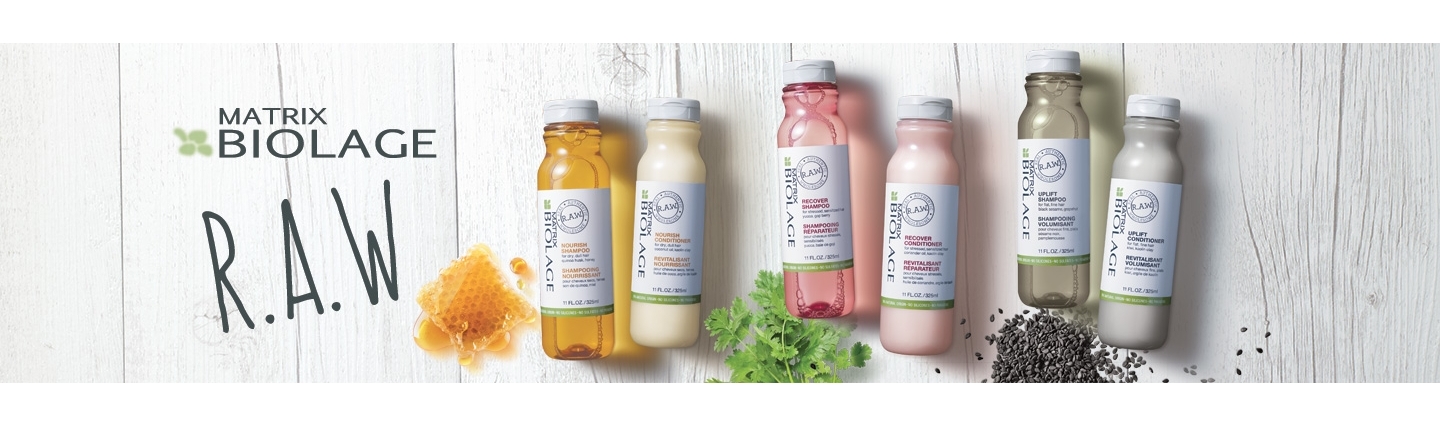 CARTA DE PRECIOSChampú						18 euros P.V.P	Acondicionador					19,90 euros P.V.PArcilla							40 euros P.V.PAceite							20 euros P.V.PTexturizing Spray					17,90 euros P.V.PSmoothing Milk					17,90 euros P.V.P	Curl Butter						17,90 euros P.V.P	Frizz Control					17,90 euros P.V.PBodiyfying Jelly					17,90 euros P.V.P		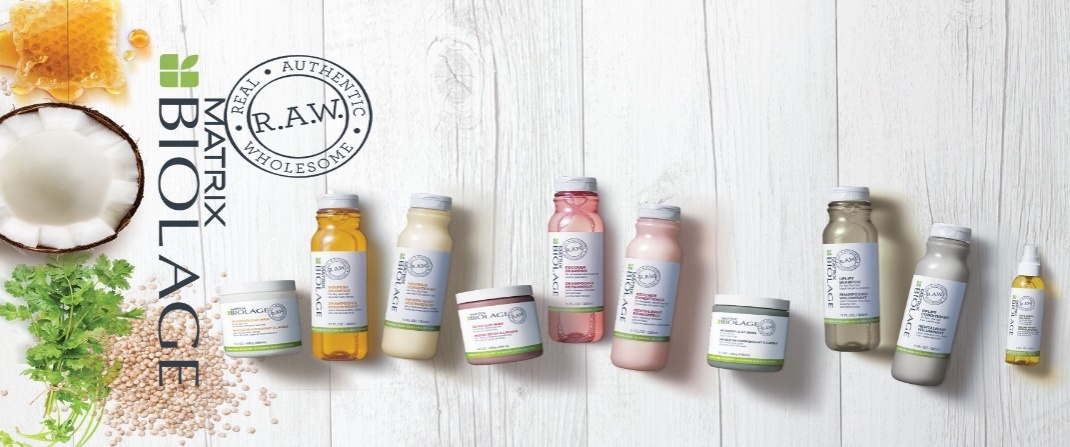 